Łódź, 8 październikaInformacja prasowaBilety czasowe ŁKA ważne dłużej!Od 11 października bilety czasowe Łódzkiej Kolei Aglomeracyjne będą ważne dłużej: 20 minutowe – 40 minut, a 40 minutowe – godzinę. Spółka w ten sposób dostosowuje swoje oferty do zmian wprowadzonych w łódzkiej komunikacji miejskiej. Dzięki temu wzajemne honorowanie biletów ŁKA – MPK Łódź będzie odbywało się na dotychczasowych zasadach. A jak pokazują statystyki – łodzianie po mieście coraz chętniej podróżują pociągiem. W okresie styczeń – sierpień 2018 r. Łódzka Kolej Aglomeracyjna zanotowała ponad 40% wzrost pasażerów korzystających z przejazdów pociągami na terenie miasta. Wprowadzona od września br. oferta biletu strefowego miesięcznego z rozszerzonym obszarem obowiązywania do przystanków Bedoń i Justynów przyczyniła się do ponad 100% wzrostu pasażerów korzystających z tych przystanków. Natomiast uruchomienie połączeń  ŁKA i MPK zapewniających dowóz do specjalnej strefy ekonomicznej, skomunikowanych na przystanku Łódź Dąbrowa ponad 30% wzrost podróżnych korzystających z przystanku Łódź Dąbrowa. Podjęte wspólnie z Miastem Łódź działania przyczyniły się do zapewnienia podróżnym szybkiej, prostej w odbiorze usługi przejazdu koleją i pojazdami Lokalnego Transportu Zbiorowego na terenie miasta. Jednocześnie rok 2019 będzie rokiem remontów i modernizacji linii kolejowych na terenie aglomeracji łódzkiej. Remontowany będzie  odcinek Łódź Żabieniec – Łódź Kaliska oraz odcinek Łódź Kaliska – Pabianice w ramach modernizacji linii nr 14. Wobec powyższego wydłużenie czasów obowiązywania biletów strefowych jednorazowych będzie minimalizować uciążliwości związane ze zmieniającym się rozkładem jazdy pociągów.  Korzyści biletu strefowego ŁKA obowiązuje na terenie aglomeracji łódzkiej ograniczonej stacjami: Pabianice , Zgierz Kontrewers, Łódź Andrzejów (w II strefie obejmuje Bedoń i Justynów)uprawia do przejazdów pociągami ŁKA i PR a na terenie Miasta Łódź również pojazdami Lokalnego Transportu Zbiorowego,posiada większy zasięg obowiązywania -  cena równa biletom uprawniającym do przejazdu na terenie miasta,atrakcyjne ulgi dla nauczycieli i studentów dostępność biletuBilet można nabyć w: kasie biletowej,u drużyny konduktorskiej w pociągu,biletomatach mobilnych i stacjonarnych,aplikacji mobilnej,sklepach internetowych.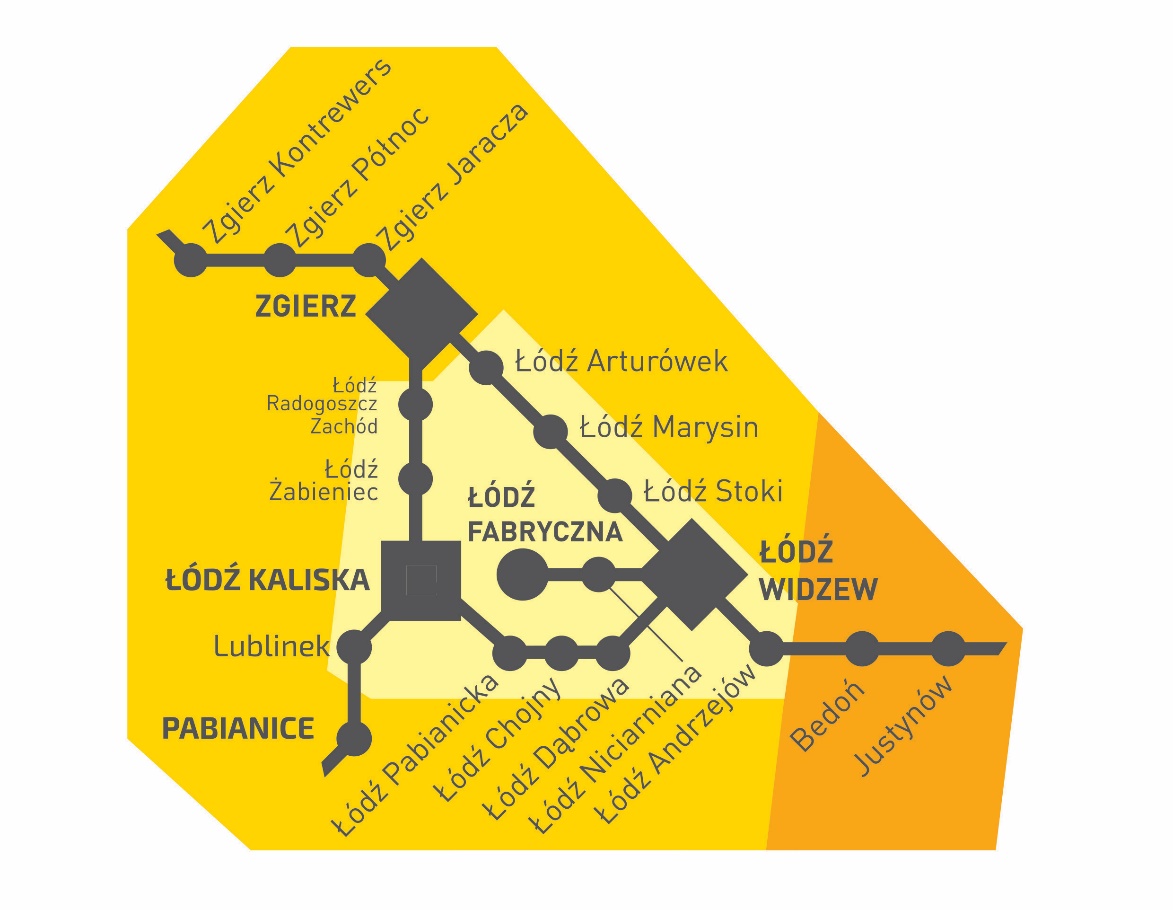 